農產品生產及驗證管理法行政程序法與行政罰法實務講習課程目標：讓辦理有機農產品及其加工品相關查驗人員瞭解「農產品生產及驗證管理法」意涵，結合行政程序、行政罰法及相關案例之說明，增加相關人員之法學素養，利於有機農產品之把關。辦理時間：106年12月11日(星期一) 。授課對象：各直轄市、縣市政府、農糧署、農糧署各區分署與辦事處執行有機農糧產品及有機農糧加工品查驗相關業務人員。辦理地點：中華民國農會3樓第一會議室(地址：臺中市大里區中興路二段522號；電話：04-24853063)。經費來源：有機農糧產品及有機農糧加工品檢查及檢驗計畫課程規劃：如下交通指南-中華民國農會地址：臺中市大里區中興路二段522號    電話：04-24853063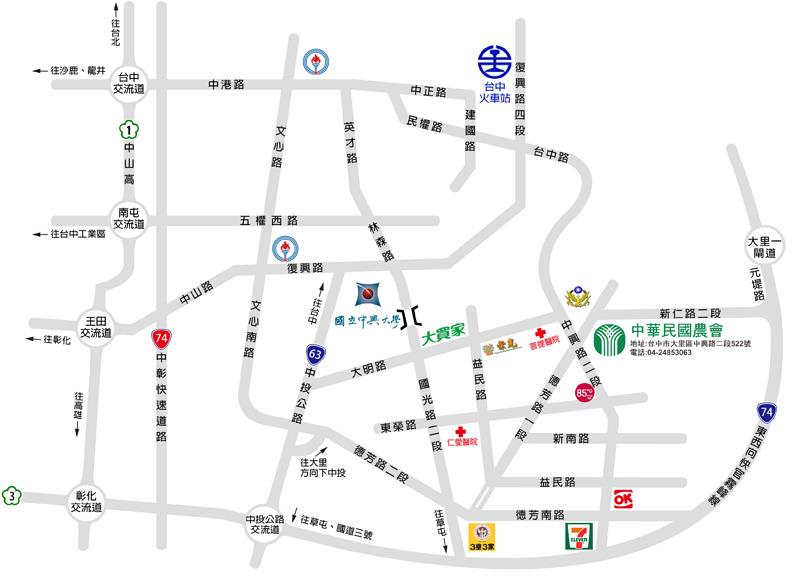 時間課程名稱講師10:00-10:20報到報到10:20-11:1011:20~12:10市售有機農產品查驗要領及實務分享臺北市政府產業發展局張雅晶技士12:10-13:20午餐午餐13:20-14:5015:00~16:30行政程序法與行政罰法問題研析—農產品生產及驗證管理法案例探討國立中興大學法律學系李惠宗教授16:30~賦歸賦歸